24.05.2021г.                       7-Б                                             Геометрия.                                                                                                              Тема. Решение задач. В треугольнике ABC угол A равен , . Найдите угол C. 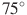 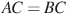  На  отрезке AB взяты точки M и N. Известно, что АВ = 12см, АМ= ,            BN = . Найдите длину отрезка MN. Углы треугольника относятся как  2 : 3 : 4. Найдите меньший из них. В равнобедренном треугольнике с периметром 64 см одна из сторон равна 16 см. Найдите длину боковой стороны треугольника..6)В треугольнике ABC угол C равен , . Найдите угол A. 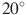 7)На отрезке АВ длиной  взята точка С так, что АС = , и точка D так, что CD = . Найдите длину отрезка BD.8)Углы треугольника относятся как . Найдите меньший из них. 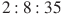 9)Отрезки АВ и CD пересекаются в точке О, которая является серединой каждого из них
а) Докажите, что △AOD = △ВОС.
б) Найдите ∠OBC, если ∠ODA = 40°, ∠BOC = 95°.5)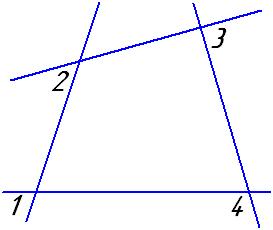 1 =  2 = 35° 3 = 42°Найти 410)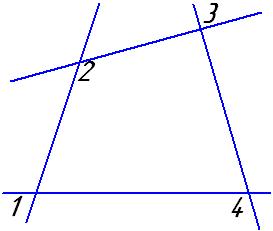 1 = 47° 2 = 133° 3 = 108°Найти 4